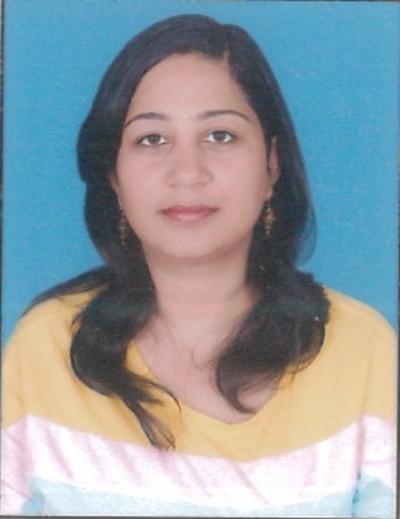 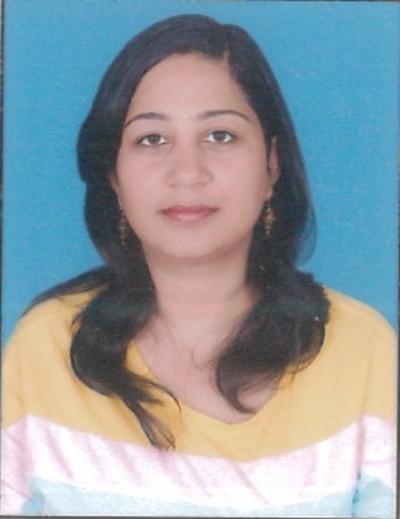 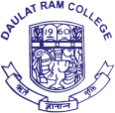 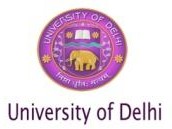 Faculty Detail Performa2017-21Personal DetailsEducational QualificationFull Time Research ExperienceFull time Teaching ExperienceAdministrative AssignmentsAreas of Interest:Subjects TaughtResearch Guidance Given:Details of refresher/orientation course/research methodology/workshop/syllabus up-gradation/ teaching –learning-evaluation/technology programmes/Faculty Development ProgrammeMOOCs completed with e-certificationContribution towards development of e-content/MOOCs in 4- quadrantsContribution towards conduct of MOOCsOrganising seminars/ conferences/workshops, other college/university activities.Creation of ICT mediated Teaching Learning pedagogy and content and development of new and      innovative courses and curriculaDevelopment of Innovative Pedagogy e module Research Projects ongoing 2017-21Research projects Completed Books publishedBook Chapters/Articles publishedE- Modules PublishedResearch Publications:Conference Proceedings publicationConference Attended and Paper presentationResource Person (Invited Lecture/Paper Presentation/ Chairing session/judging/ educational trips)Awards WonExtension Activity( Community related program )Membership of Professional BodiesSignatureNameDr. Aradhana YadavDesignationAssistant ProfessorDepartmentBotanyEmailaradhana1805@gmail.comDegreeInstitutionYearBachelor of Science (B.Sc.)Ewing Christian college, Allahabad University2002Master of Science (M.Sc.)Deen Dyal Upadhyaya College, Gorakhpur University2004Doctor of Philosophy (Ph.D), BotanyJamia Hamdard, Delhi2013DesignationInstituteTime periodNature of AppointmentJunior Research fellowDepartment of Genetics, South Campus, University of DelhiMarch to December, 2016  Full time researchPh.D (BotanyDepartment of Botany, Jamia Hamdard, Delhi2007-2013Full time Researchs.noDesignationInstitutionTime PeriodNature of Appointment1. Assistant ProfessorDeen Dyal Upadhyaya College, DU22-01-13 to 05-05-15 Adhoc2.Assistant ProfessorDaulat Ram College, DU20-8-2015 to till dateAdhocTotalName of InstituteDesignationStatusTime periodExperienceDeen Dyal Upadhyaya collegeBotanical Society (Kalpvriksha), Active Member  completed  2013-20151.5 yrsDeen Dyal Upadhyaya collegeCo-convenor, Eco-Club  completed  2014-20151 yrDepartment of Botany,  Daulat Ram collegeMember of organizing committee of In-House Skill Development Workshop on “Food Adulteration and Security”completed(3-14 July,2017)Department of Botany, Daulat Ram collegeMember of organizing committee, Faculty Development Programme on Industrial and Environmental microbiology under the aegis of DBT Star College Project completed(19-20) March, 2018)Department of Botany,  Daulat Ram collegeMember of organizing committee of symposium “Environment and Sustainable Development- New Perspectives” completed(14 Feb, 2019)Fine Arts societyCommittee membercompleted2016-2017Daulat Ram collegeMember of Sports committee  completed 2019-2020Garden CommitteeCommittee memberPresently2015-2022Eco-clubCommittee member  Presently2021-2022S.NoCourseSubject TaughtSemesterYear1B.Sc Life sciences I , II YrBiodiversity, Plant Anatomy and Embryology, Generic Elective (Biodiversity), cell and Molecular BiologyI, III2015-2021B.Sc Life sciences I , II YrPlant Ecology and Taxonomy, Plant physiology and Metabolism, Economic Botany and BiotechnologyII, IV2015-20222B.Sc (Hons), II,III YrAnatomy of angiosperms, Economic Botany, Mycology and PhycologyIII, VI2015-20224B.Sc (Hons), II,III YrPlant metabolism, Reproductive Biology of AngiospermsII, IV2015-2022Name of studentGend erDegree for which guidanceDate of RegistrationSuper visor/ Cosuperviso rUniversit yTitle of ThesisDate of submissi on of thesisDat e of Awa rd ofNILS.No.Details PlacePeriodPeriodYearSponsoring/Organising AgencyS.No.Details PlaceFromTo YearSponsoring/Organising Agency1.FDP on “Industrial and Environmental Microbiology”Department of Botany, Daulat Ram College, DU19 March20 March20182.Online Faculty Empowerment Programme on “Application of ICT tools used in higher Education”Motilal Nehru College, DU11 June12 June20203. E-FDP on “Empowering Teaching–Learning Process using Google Classroom and other ICT Tools: a comprehensive practical approach”Department of Commerce, Daulat Ram College, DU21 July23 July20204. Workshop cum Training Programme on Bioinformatics and Computational Tools for Botanical studiesDepartment of Commerce, Daulat Ram College, DU12 Feb13 Feb20205 Lecture on“ Pollinators, Pollinators Dependent Plants andConservation Values”Department of Botany, DRC4 August20216Learning Reproductive Biology with fluorescence microscopyWorkshop organised by Department of Botany, DRC25 Aug26 Aug, 20217 Lecture series on “Redefininggardening from hobby to enterprise: series1-4Department of botany, DRC21 Oct, 11 Nov, 18 Nov,25 Nov20218. FDP-Wildlife Conservation and ManagementMahatma Hansraj Faculty Development Programme4th oct-9th Oct20219. Skill Development Programme”Think Smart Think GreenDhara-Eco Club, Daulat Ram College9th-14th Oct202110.National workshop-Raising Awareness on Urban Air Quality, Climate Change, Health and e-resilience Ministry of Science and Technology (DST), Government of IndiaDepartment of Environmental Studies, University of Delhi, Delhi & Eco-Club (Dhara)25 June2022S.No.Details of  MOOCSubjectCertification providing agencyDate of certificationLevel(UG/PG/Other)YearE-certification no.S.No.Details of E-contents/ MOOCs in 4-quadrantsQuadrants developedNo. of ModulesCourse Sponsoring agencyYearLevel(UG/PG/Other)S.No.Details of  MOOCSubjectSponsoring agencyLevel(UG/PG/Other)YearE-certification no.S.No.YearDetails PlacePeriodPeriodSponsoring/Organising AgencyS.No.YearDetails PlaceFromTo Sponsoring/Organising AgencyS.No.Name of the ModuleSubjectStreamOrganization for which it was developedYearLevel(UG/PG/Other)Weblink S.NoName of Research ProjectFunding AgencyNational/InternationalDurationAmount SanctionedAmount ReceivedS.NoName ofResearch ProjectFunding AgencyNational/InternationalDurationAmount SanctionedAmount ReceivedS.NoAuthors (year)Name of Book. Publisher, ISBN NoPublisherDate of publishingAuthored/EditedISBN No1. Wealth of India- a resource information, (Pi-Z)Wealth of India Division, NISCAIR2009Co-edited, core member groupISBN: 81-85038-00-7 (set)S.NoAuthor(year) Title of Chapter/Article,in Edited Book: Title of book, Publisher, Vol, Page noDate of publishingAuthored/EditedISBN No1.1.Article: “RAPD-based sequence Characterized Amplified Region Marker for authentication of Medicinal plants”(4-5 Feb, 2013)National Conference on Advances in Environmental Sciences and Plant Biotechnology2.2. Article: Authentication of Herbal Drugs used in Traditional Systems of Medicine in Newsletter, Contemporary Plant Sciences.(2014-2015)Botanical society, (Newsletter), Deen Dyal Upadhyaya College, DU3.3. Article: Conservation of Some Threatened Ethno-Medicinal Plants of India by Micropropagation.(28 sept-1 Oct, 2015) (Workshop manual), Conservation of Medicinal Plants by Micropropagation4.4. Article: “Adulteration in Clove”. (3 July-14 July, 2017)(Workshop manual), Skill House Development Workshop on “Food Adulteration and Security”5.5. Article: Environment Impacts leading to Extinction of Swertia Chirayita-An Endangered Himalayan Plant(2017-2018)Newsletter Liana, (Botanical Society) Department of Botany, DRCS.NoAuthor (year) Title, Module, Subject ,Organisation, WeblinkDate of publishingAuthored/E ditedLinkS.No Author/s(Year) Journal Name, Vol, series, pg no, ISSNDate of PublishingImpact FactorUGCCare List Journal Yes/NoScopus InexedJournal Yes/No1. Development of Sequence Characterized Amplified Region (SCAR) Marker for the authentication of Bacopa monnieri (L.) Wettst.,2012.     2012European journal of medicinal plants2. Development of Randomly Amplified Polymorphic DNA- Sequence Characterized Amplified Region Marker for the authentication of Swertia chirayita, an Endangered Himalayan Plant.,2012.     2012Journal of plant molecular Biology and Biotechnology3. Quantitative determination of swertiamarin in Swertia chirayita by HPTLC.,2013     2013International Journal of Engineering Research and General Science4. Conservation of Potent Anti-Cancerous Medicinal Plants of India by Micropropogation-A review.,2016   2016International journal of Biotechnology and Biomedical sciences;S.noTitle  of Paper (Year) Title of conference proceedings , Vol, series, Pg no     , ISBNDate of PublishingPeer Reviewed Yes/NoVenue of conferences.noType of EventName of EventVenue of conferenceDate of conferenceAttended  onlyYes/nopaper presen tedYes/NoTitle of Paper Presented1.National Conference on Climate Change: Impacts, Adaptation, Mitigation Scenario and Future Challenges in Indian PerspectiveNational conferenceDeen Dyal Upadhyaya College, DU(02-03 March, 2015)Attended2.“Creating Courses Using Open Education Resources”WorkshopDeen Dyal Upadhyaya College, DU(17 March, 2015)Attended3.“Conservation of Medicinal Plants by Micropropagation”WorkshopDept. of Botany, Daulat ram College(2015)Attended4.International Conference on Public Health: Issues, Challenges, Oppurtunities, Prevention, AwarenessInternational ConferenceDaulat Ram college, DU(15-16 January, 2016)Attended5.“Biological Tools in Biotechnology” under Star College Project conducted by Department of Botany,WorkshopDept. of Botany, DRC(28-29 March, 2016)Attended6.“Food adulteration and Security”,In-house skill development ProgrammeDept. of Botany, DRC(3 July-14 JulyAttended7.Environment and Sustainable Development-New PerspectivesSymposiumDept. of Botany, DRC(14 January, 2019)Attended8.Environment and Human HealthInternational conferenceNESA & Dept. of Botany, Jamia Hamdard28-29 Nov, 2012)Attended9.“Plant Biotechnology: Advances, Impact and Relevance”National conferenceDept. of Botany, Aligarh Muslim University(20 march, 2010)Attended10.“Recent Trends of Research in Medicinal Botany”National  seminarDept. of Botany, Ramjas College(4-5 Oct, 2019)Attended11“Medicinal Plants Research in India”National seminarUGC-SAP DRS-sponsored, Department of Botany, Jamia Hamdard,(16-17 Mar, 2012)AttendedOral Presentation12Environment Management & Biodiversity Conservation”National SeminarGovernment Lohia P.G College, Churu(6-7 Oct, 2012)AttendedOral presentation13.Biodiversity and Public HealthWebinarEco-Club Shivaji College, DU19 May, 2020Attended14.Plant Biology: A journey from Earth to SpaceWebinarDept. of Botany, Ramjas College, Du22-23 May,2020Attended15.Biodiversity and ManWebinarDept. of Botany, Dyal Singh college, DU5 Jne,2020AttendedS.NoType of EventName of EventVenueDate of EventState your role: Convener/Memb er organizing committee/ Speaker/CoordinatorDuratio n of ActivityNo of participan t in the programm e1.In-house skill development programme (SDP) on “ under IQAC“Disease prevention by Natural remedies and Identification of active ingredients20 Dec-27 Dec, 2021Resource Person4  Hrs.402.In-house Skill Development Programme “Think Smart Think Green” under IQAC“Building the GREEN MICROCOSM”9 Oct-14 oct, 2021Resource Person4 hrs50S.NoName of AwardAwarding AgencyGovernment/ NGO/ International/PrivateRecognition areaDate of awardType of Honor receivedS.NoType of ActivityCentre and VenueTitle of EventRole in the eventDate/period of EventNo of members of the community/students/Faculty benefitted1.2.S.NoType of MembershipOrganisationYear of MembershipNIL